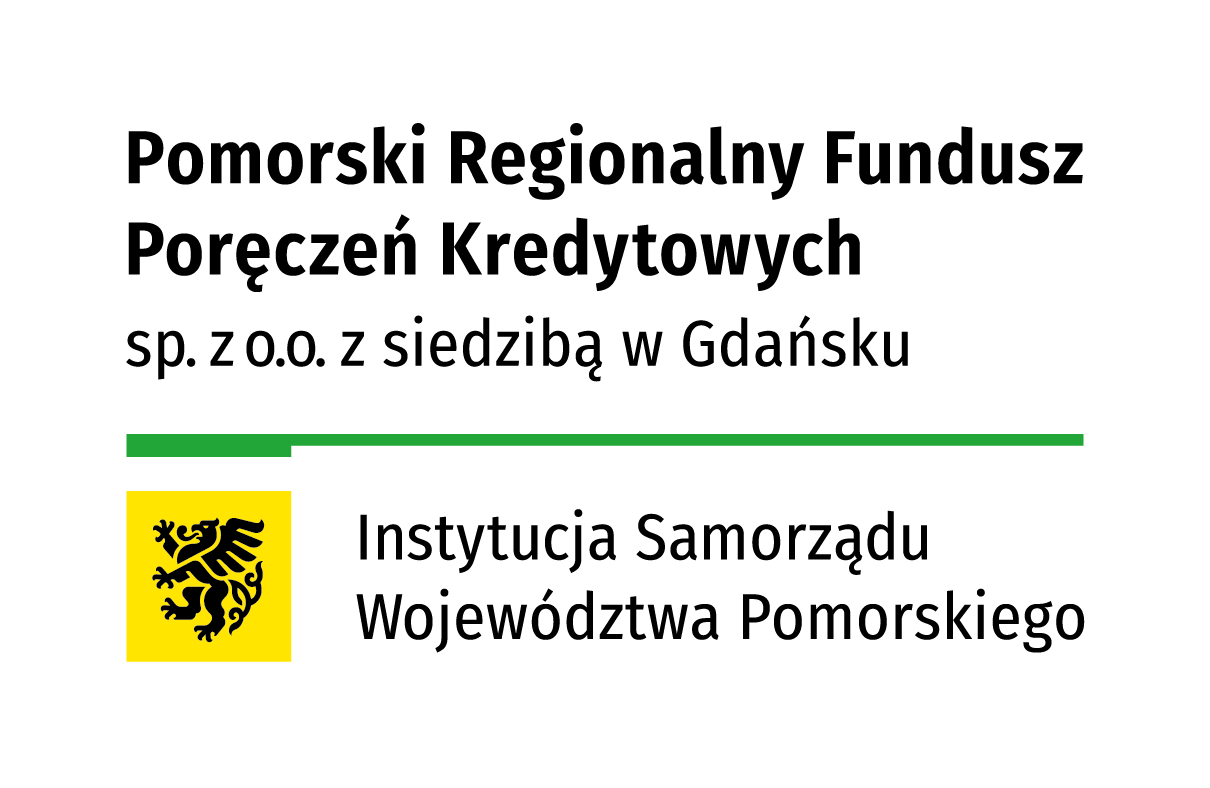 WNIOSEKo udzielenie poręczenia kredytu/pożyczki*przez Pomorski Regionalny Fundusz Poręczeń Kredytowych Sp. z o.o.* - niepotrzebne skreślić
1 – podać rodzaj kredytu
2 – w przypadku spółek cywilnych, jawnych i komandytowych3 – w przypadku gdy Wnioskodawca jest osobą prawnąCZĘSC B - ( WYPEŁNIA Bank) I. BankNazwa i adres Banku (oddziału)	Imię, nazwisko, e-mail, nr telefonu i faxu osoby prowadzącej sprawę
w Banku	Bank oświadcza, że Wnioskodawca posiada zdolność kredytową do spłaty kredytu/pożyczki* wraz z odsetkami w terminach określonych w umowie kredytu/pożyczki* wymienionej w części B pkt II.4 niniejszego wniosku.Bank oświadcza, że na podstawie Ustawy z dnia 14 lutego 2003 r. - Ustawy o udostępnianiu informacji gospodarczych (tekst jednolity Dz. U. 2003 nr 50, poz. 424, z późń. zm.), dokonał weryfikacji danych przedsiębiorcy w B-BK/BIG KRD i BIG Infomonitor S.A.*II. ZAŁĄCZNIKIWyniki analizy wniosku o kredyt/pożyczkę* sporządzonej przez Bank, stanowiącej podstawę decyzji o udzieleniu kredytu/pożyczki*, obejmujące opis działalności przedsiębiorcy i ocenę jego zdolności kredytowej wraz z dokumentami finansowymi, na podstawie których dokonano w/w analizy.Wyniki oceny przedsięwzięcia inwestycyjnego, która to ocena została przeprowadzona zgodnie z obowiązującymi w Banku procedurami wraz z dokumentami finansowymi na podstawie których dokonano oceny*.Aktualne na dzień złożenia w Banku i nie starsze niż 3 miesiące, dokumenty rejestrowe i statutowe firmy (lub oświadczenie o ich aktualności), w tym dokumenty potwierdzające, że przedsiębiorca nie zalega z płatnościami wobec Skarbu Państwa i ZUS, lub pisemne oświadczenie o nie zaleganiu z płatnościami wobec ZUS i Skarbu Państwa*.Kopia      umowy       kredytu/pożyczki*       nr	z dnia lub decyzja o udzieleniu kredytu/pożyczki warunkująca uruchomienie kredytu/pożyczki od uzyskania poręczenia*.Oświadczenie o ochronie danych osobowych.***	i 	(miejscowość)	(data)	(pieczęć i podpisy Banku)*   niepotrzebne skreślić ** właściwe zaznaczyć*** dotyczy poręczyciela lub osoby ustanawiającej inne zabezpieczenie, występującej w związku z wnioskowanym poręczeniem jako osoba fizyczna dokonująca czynności prawnej niezwiązanej bezpośrednio z jej działalnością gospodarczą lub zawodowąData wpływu wniosku do Funduszu:Numer wniosku w Funduszu:Miejscowość:Sporządzono dnia:Tożsamość Wnioskodawcy/PrzedsiębiorcyTożsamość Wnioskodawcy/PrzedsiębiorcyTożsamość Wnioskodawcy/PrzedsiębiorcyTożsamość Wnioskodawcy/PrzedsiębiorcyTożsamość Wnioskodawcy/PrzedsiębiorcyTożsamość Wnioskodawcy/PrzedsiębiorcyTożsamość Wnioskodawcy/PrzedsiębiorcyTożsamość Wnioskodawcy/PrzedsiębiorcyTożsamość Wnioskodawcy/PrzedsiębiorcyTożsamość Wnioskodawcy/PrzedsiębiorcyImię i nazwisko/Pełna nazwa firmyImię i nazwisko/Pełna nazwa firmyImię i nazwisko/Pełna nazwa firmyImię i nazwisko/Pełna nazwa firmyImię i nazwisko/Pełna nazwa firmyImię i nazwisko/Pełna nazwa firmyImię i nazwisko/Pełna nazwa firmyImię i nazwisko/Pełna nazwa firmyImię i nazwisko/Pełna nazwa firmyImię i nazwisko/Pełna nazwa firmySkrócona nazwa firmySkrócona nazwa firmySkrócona nazwa firmySkrócona nazwa firmySkrócona nazwa firmySkrócona nazwa firmySkrócona nazwa firmySkrócona nazwa firmyForma organizacyjno-prawnaForma organizacyjno-prawnaKod --MiejscowośćMiejscowośćMiejscowośćUlica Ulica Ulica NumerNIPNIPREGON            REGON            REGON            REGON            REGON            Data rozpoczęcia działalnościData rozpoczęcia działalnościData rozpoczęcia działalnościData rozpoczęcia działalnościData rozpoczęcia działalnościMiejsce prowadzenia działalnościMiejsce prowadzenia działalnościMiejsce prowadzenia działalnościMiejsce prowadzenia działalnościMiejsce prowadzenia działalnościTelefon (         )Telefon (         )Telefon (         )Telefon (         )Fax.(         )Fax.(         )Fax.(         )e-maile-maile-mailWniosek o poręczenieInformuję, iż wystąpiłem o udzielenie kredytu/pożyczki.. ..............................................................................................................................................................................1 W kwocie .............................................zł,  na warunkach określonych we wniosku o udzielenie kredytu/pożyczki* z dnia  ........................................Instytucja kredytująca:……………………………………………………………………………………………………………………………………………………………………………………………………………………………..Wnioskuję o udzielenie poręczenia spłaty powyższego  kredytu/ pożyczki*  w wysokości ............................................ złsłownie (……………………………………………………………………………………………..………………………………………………………..………),  stanowiącej  ................ % kwoty kredytu/pożyczki*Informacje dodatkoweInformacje dodatkowePrzedmiot działalności Wnioskodawcy:…………………………………………………………………………………………………………………………………………………………………………………………………………………………………………………………………………………………………………………………………………………………………………………………………………………………………………………………………………………………………………………………………….…………………………………………………………………………………………………………………………………………………………………………………………………………………………………………………………………………………………………………………………………………………………………………………………………………………………………………………………………………………………………………………………….……..………………………………………………………………………………………………………………………………………………………………………………………………………………………………………………………………...Przedmiot działalności Wnioskodawcy:…………………………………………………………………………………………………………………………………………………………………………………………………………………………………………………………………………………………………………………………………………………………………………………………………………………………………………………………………………………………………………………………………….…………………………………………………………………………………………………………………………………………………………………………………………………………………………………………………………………………………………………………………………………………………………………………………………………………………………………………………………………………………………………………………………….……..………………………………………………………………………………………………………………………………………………………………………………………………………………………………………………………………...Imiona i nazwiska właścicieli Wnioskodawcy 2 / członków organu zarządzającego Wnioskodawcy 3Imiona i nazwiska właścicieli Wnioskodawcy 2 / członków organu zarządzającego Wnioskodawcy 3Aktualna liczba zatrudnionych                                                      ............................................................Planowana ilość utworzonych nowych miejsc pracy w wyniku poręczenia                                                                    ............................................................Forma sprawozdawczości finansowej:karta podatkowa  ryczałt od przychodów ewidencj.   podatkowa księga przychodów i rozchodów   księgi rachnkoweForma sprawozdawczości finansowej:karta podatkowa  ryczałt od przychodów ewidencj.   podatkowa księga przychodów i rozchodów   księgi rachnkoweOświadczam/y, że: Zapoznałem/lismy się z treścią warunków udzielenia poręczenia zawartych w Regulaminie działalności poręczycielskiej Pomorskiego Regionalnego Funduszu Poręczeń Kredytowych Sp. z o.o. i w pełni je akceptuję/my.Nie jestem/śmy powiązany kapitałowo lub organizacyjnie z członkiem Zarządu, Rady Nadzorczej lub osobą zajmującą stanowisko kierownicze w Funduszu poręczeniowym.Wyrażam/y zgodę na ewentualne przekazanie moich danych do systemu Biura Informacji Gospodarcze oraz z Krajowego Rejestru Długów Biura Informacji Gospodarczej S.A.j, działającego na podstawie Ustawy z dnia 9 kwietnia 2010r. – Ustawy o udostępnianiu informacji gospodarczych i wymianie danych gospodarczych (Dz. U. 2010 nr 81, poz. 530, ze zmianami).Oświadczam/y, że: Zapoznałem/lismy się z treścią warunków udzielenia poręczenia zawartych w Regulaminie działalności poręczycielskiej Pomorskiego Regionalnego Funduszu Poręczeń Kredytowych Sp. z o.o. i w pełni je akceptuję/my.Nie jestem/śmy powiązany kapitałowo lub organizacyjnie z członkiem Zarządu, Rady Nadzorczej lub osobą zajmującą stanowisko kierownicze w Funduszu poręczeniowym.Wyrażam/y zgodę na ewentualne przekazanie moich danych do systemu Biura Informacji Gospodarcze oraz z Krajowego Rejestru Długów Biura Informacji Gospodarczej S.A.j, działającego na podstawie Ustawy z dnia 9 kwietnia 2010r. – Ustawy o udostępnianiu informacji gospodarczych i wymianie danych gospodarczych (Dz. U. 2010 nr 81, poz. 530, ze zmianami).Wyrażam/y zgodę na przekazanie Pomorskiemu Regionalnemu Funduszowi Poręczeń Kredytowych Sp. z o.o.:Informacji wynikających z dokumentacji kredytowej załączonej do wniosku o udzielenie kredytu/pożyczki* z dnia …………………………, złożonego w ………………………………………. w ………………………………… w tym również objętych tajemnicą bankową, nie wyłączając informacji wynikających z umowy rachunku bankowego i umów dotyczących ustanawianych zabezpieczeń.Kopii dokumentacji kredytowej załączonej do ww. wniosku o udzielenie kredytu/pożyczki*.Wyrażam/y zgodę na przekazanie Pomorskiemu Regionalnemu Funduszowi Poręczeń Kredytowych Sp. z o.o.:Informacji wynikających z dokumentacji kredytowej załączonej do wniosku o udzielenie kredytu/pożyczki* z dnia …………………………, złożonego w ………………………………………. w ………………………………… w tym również objętych tajemnicą bankową, nie wyłączając informacji wynikających z umowy rachunku bankowego i umów dotyczących ustanawianych zabezpieczeń.Kopii dokumentacji kredytowej załączonej do ww. wniosku o udzielenie kredytu/pożyczki*.OŚWIADCZENIE:Ja/My, niżej podpisany/i oświadczam/y, że zapoznałem/lismy się z poniższymi informacjami i w pełni je akceptuję/my:Opłata za złożenie niniejszego Wniosku wynosi 90 (dziewięćdziesiąt złotych).Opłata nie podlega zwrotowi również w przypadku negatywnej decyzji Funduszu powodującej odrzucenie wniosku o udzielenie poręczenia.Wyrażam/y zgodę na przetwarzanie przez administratora danych Pomorski Regionalny Funduszu Poręczeń Kredytowych Sp. z o.o. danych zebranych w związku z korzystaniem z usług świadczonych przez Fundusz, a także w celach promocyjnych i marketingowych w rozumieniu ustawy z dnia 29 sierpnia 1997r. o ochronie danych osobowych (Dz. U. 1997 r., nr 133, poz. 883)Zgoda wyrażona w niniejszym oświadczeniu obejmuje również przetwarzanie moich/naszych danych w przyszłości pod warunkiem, że cel przetwarzania nie zostanie zmienionyZostałem/liśmy poinformowany o nazwie i siedzibie administratora danych, celach w jakich te dane są przetwarzane, a także o prawie wglądu do nich oraz ich poprawiania.Oświadczam/y, że upoważniam/y Bank i Fundusz do przekazywania informacji na mój/nasz temat związany z ubieganiem się o poręczenie.Oświadczam/y, że nie zamierzam/zamierzamy* korzystać z poręczenia innego Funduszu jako zabezpieczenia spłaty niniejszego zobowiązania.Oświadczam/y, że jestem zaklasyfikowany jako MK mikroprzedsiębiorca/ MŁ mały przedsiębiorca/ ŚR średni przedsiębiorca*, gdyż spełniam warunki definicji tego rodzaju przedsiębiorców zawartej w przepisach wskazanych w ustawie.Oświadczam/y,  że  aktualnie  korzystam/y  z  poręczenia	w wysokości złotych.Wyrażam/y zgodę na przetwarzanie danych osobowych przez Pomorski Regionalny Fundusz Poręczeń Kredytowych Sp. z o. o.:Na podstawie art. 24 ust.1, ustawy z dnia 9 kwietnia 2010 roku o udostępnianiu informacji gospodarczych i wymianie danych gospodarczych; Dz.U. nr 81, poz. 530), niniejszym upoważniam, Pomorski Regionalny Fundusz Poręczeń Kredytowych Sp. z o.o. z siedzibą w Gdańsku ul. Szara 32/33,  do wystąpienia i uzyskania z InfoMonitora Biuro Informacji Gospodarczej InfoMonitor S.A., Ul. Zygmunta Modzelewskiego 77, 02-679 Warszawa („InfoMonitor”)oraz z Krajowego Rejestru Długów Biura Informacji Gospodarczej S.A. z siedzibą w Wrocławiu, ul. Armii Krajowej 21 informacji gospodarczych o moich zobowiązaniach, w tym stanowiących tajemnicę bankową, uzyskanych przez InfoMonitor od Biura Informacji Kredytowej S.A. i Związku Banków Polskich. Jednocześnie upoważniam Biuro Informacji Kredytowej S.A. z siedzibą w Warszawie  i Związek Banków Polskich  z siedzibą  w Warszawie do udostępniania  InfoMonitorowi z zasobów informacyjnych tych instytucji danych, w tym stanowiących  tajemnice bankową, dotyczących  mojego zadłużenia wobec banków lub instytucji upoważnionych  do udzielania kredytów lub pożyczek, przekraczającego 200 złotych( dwieście złotych) lub braku danych  o takim zadłużeniu.    Na podstawie art.104 ust.3  ustawy prawo bankowe z dnia 29 sierpnia 1997 r. (tj. Dz.U. z 2002 r. Nr 72, poz. 665 z późn. zm.) art. 47 ust. 2 ustawy z dnia  14 lutego  2003 r.  o udostępnianiu  informacji gospodarczych  (Dz.U. Nr 50, poz. 424 z późn.zm.),   niniejszym upoważniam Pomorski Regionalny Fundusz Poręczeń Kredytowych Sp. z o. o. z siedzibą w Gdańsku ul. Szara 32/33  do wystąpienia i uzyskania z InfoMonitora Biuro Informacji Gospodarczej InfoMonitor S.A., Ul. Zygmunta Modzelewskiego 77, 02-679 Warszawa („InfoMonitor”) oraz z Krajowego Rejestru Długów Biura Informacji Gospodarczej S.A. z siedzibą w Wrocławiu, ul. Armii Krajowej 21 informacji gospodarczych  o moich zobowiązaniach, w tym stanowiących  tajemnicę bankową, uzyskanych przez InfoMonitor od Związków Banków Polskich   oraz od Biura Informacji Kredytowej S.A.. Jednocześnie upoważniam Biuro Informacji Kredytowej S.A.  z siedzibą w Warszawie  i Związek Banków Polskich  z siedzibą  w Warszawie do udostępniania  InfoMonitorowi z zasobów informacyjnych tych instytucji danych, w tym stanowiących  tajemnicę bankową, dotyczących  mojego zadłużenia wobec banków lub instytucji upoważnionych  do udzielania kredytów, przekraczającego 500 złotych( pięćset złotych) lub braku danych  o takim zadłużeniuOŚWIADCZENIE:Ja/My, niżej podpisany/i oświadczam/y, że zapoznałem/lismy się z poniższymi informacjami i w pełni je akceptuję/my:Opłata za złożenie niniejszego Wniosku wynosi 90 (dziewięćdziesiąt złotych).Opłata nie podlega zwrotowi również w przypadku negatywnej decyzji Funduszu powodującej odrzucenie wniosku o udzielenie poręczenia.Wyrażam/y zgodę na przetwarzanie przez administratora danych Pomorski Regionalny Funduszu Poręczeń Kredytowych Sp. z o.o. danych zebranych w związku z korzystaniem z usług świadczonych przez Fundusz, a także w celach promocyjnych i marketingowych w rozumieniu ustawy z dnia 29 sierpnia 1997r. o ochronie danych osobowych (Dz. U. 1997 r., nr 133, poz. 883)Zgoda wyrażona w niniejszym oświadczeniu obejmuje również przetwarzanie moich/naszych danych w przyszłości pod warunkiem, że cel przetwarzania nie zostanie zmienionyZostałem/liśmy poinformowany o nazwie i siedzibie administratora danych, celach w jakich te dane są przetwarzane, a także o prawie wglądu do nich oraz ich poprawiania.Oświadczam/y, że upoważniam/y Bank i Fundusz do przekazywania informacji na mój/nasz temat związany z ubieganiem się o poręczenie.Oświadczam/y, że nie zamierzam/zamierzamy* korzystać z poręczenia innego Funduszu jako zabezpieczenia spłaty niniejszego zobowiązania.Oświadczam/y, że jestem zaklasyfikowany jako MK mikroprzedsiębiorca/ MŁ mały przedsiębiorca/ ŚR średni przedsiębiorca*, gdyż spełniam warunki definicji tego rodzaju przedsiębiorców zawartej w przepisach wskazanych w ustawie.Oświadczam/y,  że  aktualnie  korzystam/y  z  poręczenia	w wysokości złotych.Wyrażam/y zgodę na przetwarzanie danych osobowych przez Pomorski Regionalny Fundusz Poręczeń Kredytowych Sp. z o. o.:Na podstawie art. 24 ust.1, ustawy z dnia 9 kwietnia 2010 roku o udostępnianiu informacji gospodarczych i wymianie danych gospodarczych; Dz.U. nr 81, poz. 530), niniejszym upoważniam, Pomorski Regionalny Fundusz Poręczeń Kredytowych Sp. z o.o. z siedzibą w Gdańsku ul. Szara 32/33,  do wystąpienia i uzyskania z InfoMonitora Biuro Informacji Gospodarczej InfoMonitor S.A., Ul. Zygmunta Modzelewskiego 77, 02-679 Warszawa („InfoMonitor”)oraz z Krajowego Rejestru Długów Biura Informacji Gospodarczej S.A. z siedzibą w Wrocławiu, ul. Armii Krajowej 21 informacji gospodarczych o moich zobowiązaniach, w tym stanowiących tajemnicę bankową, uzyskanych przez InfoMonitor od Biura Informacji Kredytowej S.A. i Związku Banków Polskich. Jednocześnie upoważniam Biuro Informacji Kredytowej S.A. z siedzibą w Warszawie  i Związek Banków Polskich  z siedzibą  w Warszawie do udostępniania  InfoMonitorowi z zasobów informacyjnych tych instytucji danych, w tym stanowiących  tajemnice bankową, dotyczących  mojego zadłużenia wobec banków lub instytucji upoważnionych  do udzielania kredytów lub pożyczek, przekraczającego 200 złotych( dwieście złotych) lub braku danych  o takim zadłużeniu.    Na podstawie art.104 ust.3  ustawy prawo bankowe z dnia 29 sierpnia 1997 r. (tj. Dz.U. z 2002 r. Nr 72, poz. 665 z późn. zm.) art. 47 ust. 2 ustawy z dnia  14 lutego  2003 r.  o udostępnianiu  informacji gospodarczych  (Dz.U. Nr 50, poz. 424 z późn.zm.),   niniejszym upoważniam Pomorski Regionalny Fundusz Poręczeń Kredytowych Sp. z o. o. z siedzibą w Gdańsku ul. Szara 32/33  do wystąpienia i uzyskania z InfoMonitora Biuro Informacji Gospodarczej InfoMonitor S.A., Ul. Zygmunta Modzelewskiego 77, 02-679 Warszawa („InfoMonitor”) oraz z Krajowego Rejestru Długów Biura Informacji Gospodarczej S.A. z siedzibą w Wrocławiu, ul. Armii Krajowej 21 informacji gospodarczych  o moich zobowiązaniach, w tym stanowiących  tajemnicę bankową, uzyskanych przez InfoMonitor od Związków Banków Polskich   oraz od Biura Informacji Kredytowej S.A.. Jednocześnie upoważniam Biuro Informacji Kredytowej S.A.  z siedzibą w Warszawie  i Związek Banków Polskich  z siedzibą  w Warszawie do udostępniania  InfoMonitorowi z zasobów informacyjnych tych instytucji danych, w tym stanowiących  tajemnicę bankową, dotyczących  mojego zadłużenia wobec banków lub instytucji upoważnionych  do udzielania kredytów, przekraczającego 500 złotych( pięćset złotych) lub braku danych  o takim zadłużeniuPieczątka i podpis składającego oświadczenieMiejsce i data ………………………………………………………………………, Prawdziwość podanych powyżej danych i oświadczeń potwierdzam własnoręcznym podpisem:Prawdziwość podanych powyżej danych i oświadczeń potwierdzam własnoręcznym podpisem:Miejsce i data złożenia wniosku:…………………………………………………………………, Pieczątka i podpis składającego wniosek:Stwierdzam wiarygodność podpisu/ów złożonego w mojej obecności  …………………………………………………………………(data oraz imię i nazwisko osoby przyjmującej wniosek)Pieczątka i podpis składającego wniosek: